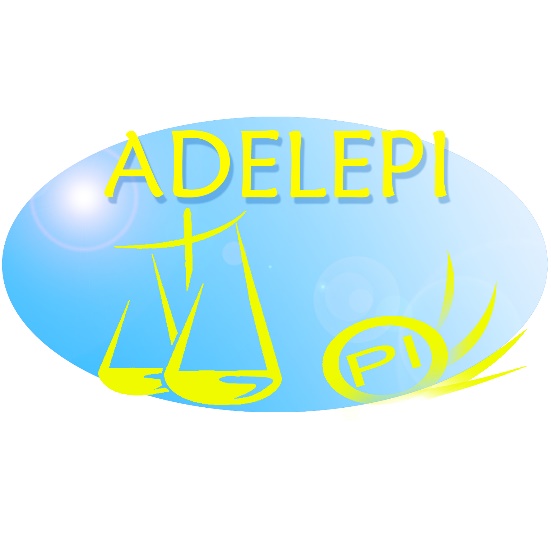 FICHE MEMOIREDU PI Promo 2015/2016A remplir et à envoyer par la Poste (ADELEPI, chez Thimothée Fringans, 79 rue d’Alsace, 69100 Villeurbanne) ou à envoyer par mail à thimothee.fringans@adelepi.org au plus tard le 30.09.2016. Ces informations ne seront pas visibles sur www.adelepi.org mais uniquement dans l’espace adhérent d’ADELEPI.NOM Prénom : ……………………………………………………………......................................Sujet : ………………………………………………………………………………………………………………………………………………………………………………………………………………………………………………………………………………………………………………………………………
But ou Idées présentées : ………………………………………………………………………………………………………………………………………………………………………………………………………………………………………………………………………………………………………………………………………………………………………………………………………………………………………………………………………………………………………………………………………………………………………………………………………………………………………………………………………………Directeur de mémoire : ………………………………………………………………………………..
Jury : ………………………………………………………………………………………………….....
Rendu le : …………………………………………………………………………………………........
Soutenance le : ……………………………………………………………………………..................Souhaite mettre le manuscrit et/ou le diaporama de soutenance en ligne dans l’espace adhérent de l’ADELEPI   : OUI    NON